ÔÅÄÅÐÀËÜÍÎÅ ÀÃÅÍÒÑÒÂÎÏÎ ÒÅÕÍÈ×ÅÑÊÎÌÓ ÐÅÃÓËÈÐÎÂÀÍÈÞ È ÌÅÒÐÎËÎÃÈÈÑÒÅÊËÎ ËÈÑÒÎÂÎÅ,ÎÊÐÀØÅÍÍÎÅ Â ÌÀÑÑÅÎáùèåòåõíè÷åñêèåóñëîâèÿEN 572-8:2004(NEQ)Èçäàíèå îôèöèàëüíîå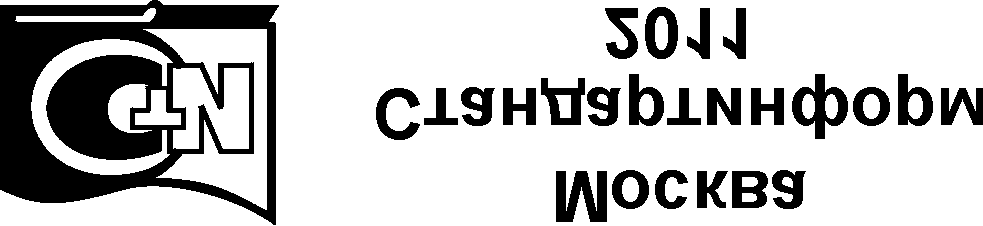 ÃÎÑÒ Ð 54169—2010ÏðåäèñëîâèåÖåëèèïðèíöèïûñòàíäàðòèçàöèèâ ÐîññèéñêîéÔåäåðàöèèóñòàíîâëåíûÔåäåðàëüíûìçàêîíîìîò 27 äåêàáðÿ 2002 ã. ¹ 184-ÔÇ «Î òåõíè÷åñêîì ðåãóëèðîâàíèè», à ïðàâèëà ïðèìåíåíèÿ íàöèîíàëüíûõ ñòàíäàðòîâ Ðîññèéñêîé Ôåäåðàöèè — ÃÎÑÒ Ð 1.0—2004 «Ñòàíäàðòèçàöèÿ â Ðîññèéñêîé Ôåäåðàöèè. Îñíîâíûå ïîëîæåíèÿ»Ñâåäåíèÿ î ñòàíäàðòåÐÀÇÐÀÁÎÒÀÍ Îòêðûòûì àêöèîíåðíûì îáùåñòâîì «Èíñòèòóò ñòåêëà»ÂÍÅÑÅÍ Òåõíè÷åñêèì êîìèòåòîì ïî ñòàíäàðòèçàöèè ÒÊ 41 «Ñòåêëî»ÓÒÂÅÐÆÄÅÍ È ÂÂÅÄÅÍ Â ÄÅÉÑÒÂÈÅ Ïðèêàçîì Ôåäåðàëüíîãî àãåíòñòâà ïî òåõíè÷åñêîìó ðåãóëèðîâàíèþ è ìåòðîëîãèè îò 21 äåêàáðÿ 2010 ã. ¹ 941-ñòÍàñòîÿùèé ñòàíäàðò ðàçðàáîòàí ñ ó÷åòîì îñíîâíûõ íîðìàòèâíûõ ïîëîæåíèé åâðîïåéñêîãî ñòàíäàðòà ÅÍ 572-8:2004 «Ñòåêëî â ñòðîèòåëüñòâå. Áàçîâûå èçäåëèÿ èç íàòðèé-êàëüöèé-ñèëèêàòíîãî ñòåêëà. ×àñòü 8. Ïîñòàâëÿåìûå è îêîí÷àòåëüíûå ðàçìåðû» (EN 572-8:2004 «Glass in building — Basic soda lime silicate glass products — Part 8: Supplied and final cut sizes»)ÂÂÅÄÅÍ ÂÏÅÐÂÛÅÈíôîðìàöèÿ îá èçìåíåíèÿõ ê íàñòîÿùåìó ñòàíäàðòó ïóáëèêóåòñÿ â åæåãîäíî èçäàâàåìîì èíôîðìàöèîííîìóêàçàòåëå«Íàöèîíàëüíûåñòàíäàðòû»,àòåêñòèçìåíåíèéèïîïðàâîê — âåæåìåñÿ÷íî èçäàâàåìûõ èíôîðìàöèîííûõ óêàçàòåëÿõ «Íàöèîíàëüíûå ñòàíäàðòû». Â ñëó÷àå ïåðåñìîòðà (çàìåíû)èëèîòìåíûíàñòîÿùåãîñòàíäàðòàñîîòâåòñòâóþùååóâåäîìëåíèåáóäåòîïóáëèêîâàíî âåæåìåñÿ÷íîèçäàâàåìîìèíôîðìàöèîííîìóêàçàòåëå«Íàöèîíàëüíûåñòàíäàðòû».Ñîîòâåòñòâóþùàÿèíôîðìàöèÿ,óâåäîìëåíèåèòåêñòûðàçìåùàþòñÿòàêæåâèíôîðìàöèîííîéñèñòåìåîáùåãî ïîëüçîâàíèÿ — íà îôèöèàëüíîì ñàéòå Ôåäåðàëüíîãî àãåíòñòâà ïî òåõíè÷åñêîìó ðåãóëèðîâàíèþ è ìåòðîëîãèè â ñåòè Èíòåðíåò© Ñòàíäàðòèíôîðì, 2011Íàñòîÿùèé ñòàíäàðò íå ìîæåò áûòü ïîëíîñòüþ èëè ÷àñòè÷íî âîñïðîèçâåäåí, òèðàæèðîâàí è ðàñïðîñòðàíåí â êà÷åñòâå îôèöèàëüíîãî èçäàíèÿ áåç ðàçðåøåíèÿ Ôåäåðàëüíîãî àãåíòñòâà ïî òåõíè÷åñêîìó ðåãóëèðîâàíèþ è ìåòðîëîãèèIIÃÎÑÒ Ð 54169—2010 ÑîäåðæàíèåIIIÃÎÑÒ Ð 54169—2010Í À Ö È Î Í À Ë Ü Í Û É	Ñ Ò À Í Ä À Ð Ò	Ð Î Ñ Ñ È É Ñ Ê Î É	Ô Å Ä Å Ð À Ö È ÈÑÒÅÊËÎ ËÈÑÒÎÂÎÅ, ÎÊÐÀØÅÍÍÎÅ Â ÌÀÑÑÅÎáùèå òåõíè÷åñêèå óñëîâèÿTinted flat glass.General specificationsÄàòà ââåäåíèÿ — 2012—07—01Îáëàñòü ïðèìåíåíèÿÍàñòîÿùèé ñòàíäàðò ðàñïðîñòðàíÿåòñÿ íà îêðàøåííîå â ìàññå ëèñòîâîå ñòåêëî (äàëåå – ñòåêëî), ïðåäíàçíà÷åííîå äëÿ îñòåêëåíèÿ ñâåòîïðîçðà÷íûõ êîíñòðóêöèé è èçãîòîâëåíèÿ èçäåëèé ñòðîèòåëüíîãî, òåõíè÷åñêîãî è áûòîâîãî íàçíà÷åíèÿ, â òîì ÷èñëå çàêàëåííûõè ìíîãîñëîéíûõñòåêîë, ñòåêîëñ ïîêðûòèÿìè, çåðêàë, ñòåêëîïàêåòîâ, èçäåëèé äëÿ ìåáåëè, èíòåðüåðîâ, ñðåäñòâ òðàíñïîðòà.Ñòàíäàðò ìîæåò áûòü èñïîëüçîâàí äëÿ öåëåé ñåðòèôèêàöèè è ïîäòâåðæäåíèÿ ñîîòâåòñòâèÿ.Íîðìàòèâíûå ññûëêèÂ íàñòîÿùåì ñòàíäàðòå èñïîëüçîâàíû ññûëêè íà ñëåäóþùèå ñòàíäàðòû:ÃÎÑÒ Ð 54164—2010 Ñòåêëî è èçäåëèÿ èç íåãî. Ìåòîäû îïðåäåëåíèÿ îïòè÷åñêèõ õàðàêòåðèñòèê.Îïðåäåëåíèå ñâåòîâûõ è ñîëíå÷íûõ õàðàêòåðèñòèêÃÎÑÒ Ð 54170—2010 Ñòåêëî ëèñòîâîå áåñöâåòíîå. Òåõíè÷åñêèå óñëîâèÿÃÎÑÒ 3519—91 Ìàòåðèàëû îïòè÷åñêèå. Ìåòîäû îïðåäåëåíèÿ äâóëó÷åïðåëîìëåíèÿÃÎÑÒ 10134.1—82 Ñòåêëî íåîðãàíè÷åñêîå è ñòåêëîêðèñòàëëè÷åñêèå ìàòåðèàëû. Ìåòîäû îïðåäåëåíèÿ âîäîñòîéêîñòè ïðè 98 °ÑÃÎÑÒ 14192—96 Ìàðêèðîâêà ãðóçîâÃÎÑÒ 24297—87 Âõîäíîé êîíòðîëü ïðîäóêöèè. Îñíîâíûå ïîëîæåíèÿÏ ð è ì å ÷ à í è å — Ïðè ïîëüçîâàíèè íàñòîÿùèì ñòàíäàðòîì öåëåñîîáðàçíî ïðîâåðèòü äåéñòâèå ññûëî÷íûõ ñòàíäàðòîâ â èíôîðìàöèîííîé ñèñòåìå îáùåãî ïîëüçîâàíèÿ — íà îôèöèàëüíîì ñàéòå Ôåäåðàëüíîãî àãåíòñòâà ïî òåõíè÷åñêîìó ðåãóëèðîâàíèþ è ìåòðîëîãèè â ñåòè Èíòåðíåò èëè ïî åæåãîäíî èçäàâàåìîìó èíôîðìàöèîííîìó óêàçàòåëþ «Íàöèîíàëüíûå ñòàíäàðòû», êîòîðûé îïóáëèêîâàí ïî ñîñòîÿíèþ íà 1 ÿíâàðÿ òåêóùåãî ãîäà, è ïî ñîîòâåòñòâóþùèì åæåìåñÿ÷íî èçäàâàåìûì èíôîðìàöèîííûì óêàçàòåëÿì, îïóáëèêîâàííûì â òåêóùåì ãîäó. Åñëè ññûëî÷íûé ñòàíäàðò çàìåíåí (èçìåíåí), òî ïðè ïîëüçîâàíèè íàñòîÿùèì ñòàíäàðòîì ñëåäóåò ðóêîâîäñòâîâàòüñÿ çàìåíÿþùèì (èçìåíåííûì) ñòàíäàðòîì. Åñëè ññûëî÷íûé ñòàíäàðò îòìåíåí áåç çàìåíû, òî ïîëîæåíèå, â êîòîðîì äàíà ññûëêà íà íåãî, ïðèìåíÿåòñÿ â ÷àñòè, íå çàòðàãèâàþùåé ýòó ññûëêó.Òåðìèíû è îïðåäåëåíèÿÂ íàñòîÿùåì ñòàíäàðòå ïðèìåíåíû ñëåäóþùèå òåðìèíû ñ ñîîòâåòñòâóþùèìè îïðåäåëåíèÿìè:3.1 îêðàøåííîåâìàññåëèñòîâîåñòåêëî: Èçäåëèå èç ïðîçðà÷íîãî íàòðèé-êàëüöèé-ñèëèêàòíîãî ñòåêëà, ñîäåðæàùåãî êðàñèòåëè, ïðèäàþùèå åìó îïðåäåëåííûé öâåòîâîé îòòåíîê, èçãîòîâëåííîå ìåòîäàìè ôëîàò èëè âåðòèêàëüíîãî âûòÿãèâàíèÿ áåç äîïîëíèòåëüíîé îáðàáîòêè ïîâåðõíîñòåé, èìåþùåå âèä ïëîñêèõ ïðÿìîóãîëüíûõ ëèñòîâ.Èçäàíèå îôèöèàëüíîå3.2 ñòåêëî òâåðäûõ ðàçìåðîâ (ñòåêëî ÒÐ): Ñòåêëî, ðàçìåðû êîòîðîãî ñîîòâåòñòâóþò ñïåöèôèêàöèè ïîòðåáèòåëÿ (êîíå÷íûå ðàçìåðû).3.3 ñòåêëî ñâîáîäíûõ ðàçìåðîâ (ñòåêëî ÑÂÐ): Ñòåêëî, ðàçìåðû êîòîðîãî óñòàíàâëèâàåò èçãîòîâèòåëü (ñòàíäàðòíûå ðàçìåðû).Êëàññèôèêàöèÿ, îñíîâíûå ïàðàìåòðû è ðàçìåðû4.1 Ñòåêëî äîëæíî áûòü èçãîòîâëåíî â ñîîòâåòñòâèè ñ òðåáîâàíèÿìè íàñòîÿùåãî ñòàíäàðòà, òåõíè÷åñêèõ óñëîâèé íà ñòåêëî êîíêðåòíîãî âèäà ïî òåõíîëîãè÷åñêîé äîêóìåíòàöèè, óòâåðæäåííîé â óñòàíîâëåííîì ïîðÿäêå.4.2 Ñòåêëî â ñîîòâåòñòâèè ñ åãî ðåãëàìåíòèðóåìûìè ñâîéñòâàìè ïîäðàçäåëÿþò íà ìàðêè Ò0, Ò1, Ò4, Ò7.4.3 Ñòåêëî â çàâèñèìîñòè îò êàòåãîðèè ðàçìåðîâ ïîäðàçäåëÿþò íà: - ñòåêëî òâåðäûõ ðàçìåðîâ (ÒÐ); - ñòåêëî ñâîáîäíûõ ðàçìåðîâ (ÑÂÐ).4.4 Íîìèíàëüíàÿòîëùèíà,ïðåäåëüíûåîòêëîíåíèÿïîòîëùèíåèðàçíîòîëùèííîñòüëèñòàñòåêëà äîëæíû ñîîòâåòñòâîâàòü çíà÷åíèÿì, óêàçàííûì â òàáëèöå 1.	Ò à á ë è ö à 1	Â ìèëëèìåòðàõ4.5 Ïðåäåëüíûå îòêëîíåíèÿ ðàçìåðîâ ïî äëèíå è øèðèíå ëèñòà ñòåêëà äîëæíû ñîîòâåòñòâîâàòü çíà÷åíèÿì, óêàçàííûì â òàáëèöå 2.	Ò à á ë è ö à 2	Â ìèëëèìåòðàõ4.6 Ðàçíîñòü äëèí äèàãîíàëåé ëèñòà ñòåêëà íå äîëæíà ïðåâûøàòü çíà÷åíèé, óêàçàííûõ â òàáëèöå 3.Ò à á ë è ö à 3	Â ìèëëèìåòðàõ4.7 Ïðè èçãîòîâëåíèè ñòåêëà äðóãîé íîìèíàëüíîé òîëùèíû ïðåäåëüíûå îòêëîíåíèÿ ïî òîëùèíå, äëèíå è øèðèíå, ðàçíîòîëùèííîñòü è ðàçíîñòü äëèí äèàãîíàëåé ëèñòà ñòåêëà íå äîëæíû ïðåâûøàòü çíà÷åíèé, ïðèâåäåííûõ â òàáëèöàõ 1—3 äëÿ áëèæàéøåé ìåíüøåé òîëùèíû.4.8 Îòêëîíåíèå îò ïëîñêîñòíîñòè ëèñòà ñòåêëà ìàðîê Ò0, Ò1, Ò4 íå äîëæíî áûòü áîëåå 0,05 % äëèíû áîëüøåé ñòîðîíû. Äëÿ ñòåêëà ìàðêè Ò7 îòêëîíåíèå îò ïëîñêîñòíîñòè íå íîðìèðóåòñÿ.4.9 Òðåáîâàíèÿ ê îòêëîíåíèþ îò ïðÿìîëèíåéíîñòè êðîìîê è ïðÿìîóãîëüíîñòè óãëîâ ëèñòà ñòåêëà ïðè íåîáõîäèìîñòè óñòàíàâëèâàþò â òåõíè÷åñêèõ óñëîâèÿõ íà ñòåêëî êîíêðåòíîãî âèäà, äîãîâîðàõ íà ïîñòàâêó èëè äðóãèõ äîêóìåíòàõ, ñîãëàñîâàííûõ èçãîòîâèòåëåì è ïîòðåáèòåëåì.4.10 Óñëîâíîå îáîçíà÷åíèå ñòåêëà äîëæíî ñîñòîÿòü èç ñâåäåíèé î öâåòå, îáîçíà÷åíèÿ ìàðêè, êàòåãîðèè ðàçìåðîâ, òîëùèíû, äëèíû, øèðèíû ñòåêëà â ìèëëèìåòðàõ, îáîçíà÷åíèÿ íàñòîÿùåãî ñòàíäàðòà è/èëè òåõíè÷åñêèõ óñëîâèé íà ñòåêëî êîíêðåòíîãî âèäà.Óñëîâíîå îáîçíà÷åíèå ìîæåò âêëþ÷àòü äîïîëíèòåëüíóþ èíôîðìàöèþ, íåîáõîäèìóþ äëÿ èäåíòèôèêàöèè ïðîäóêöèè.Ïî ñîãëàñîâàíèþ ñ ïîòðåáèòåëåì, à òàêæå ïðè ýêñïîðòíî-èìïîðòíûõ îïåðàöèÿõ äîïóñêàþòñÿ äðóãèå óñëîâíûå îáîçíà÷åíèÿ. Ïðàâèëà ôîðìèðîâàíèÿ è ïðèìåðû óñëîâíûõ îáîçíà÷åíèé ñòåêëà äîëæíû áûòü ïðèâåäåíû â òåõíè÷åñêèõ óñëîâèÿõ íà ñòåêëî êîíêðåòíîãî âèäà, äîãîâîðàõ íà ïîñòàâêó èëè äðóãèõ äîêóìåíòàõ, ñîãëàñîâàííûõ èçãîòîâèòåëåì è ïîòðåáèòåëåì.Ï ð è ì å ð ó ñ ë î â í î ã î î á î ç í à ÷ å í è ÿ ñòåêëà ìàðêè Ò1 çåëåíîãî öâåòà òâåðäûõ ðàçìåðîâ òîëùèíîé 4 ìì, äëèíîé 1800 ìì, øèðèíîé 1200 ìì:Ò1(çåëåíîå) — ÒÐ — 4  1800  1200 ÃÎÑÒ Ð 54169—2010.Òåõíè÷åñêèå òðåáîâàíèÿÕàðàêòåðèñòèêè5.1.1 Ïî îïòè÷åñêèì èñêàæåíèÿì ñòåêëî äîëæíî ñîîòâåòñòâîâàòü òðåáîâàíèÿì, óêàçàííûì â òàáëèöå 4.Ò à á ë è ö à 45.1.2 Ïî êîëè÷åñòâó è ðàçìåðàì íåðàçðóøàþùèõ ïîðîêîâ ñòåêëî äîëæíî ñîîòâåòñòâîâàòü òðåáîâàíèÿì, óêàçàííûì â òàáëèöå 5. Ðàçðóøàþùèå ïîðîêè íå äîïóñêàþòñÿ. Ðàññòîÿíèå ìåæäó ïîðîêàìè ñòåêëà ÒÐ äîëæíî áûòü íå ìåíåå 500 ìì.Ñêîëû,âûñòóïû,îòáèòûåóãëûäëÿñòåêëàÑÂÐíåäîïóñêàþòñÿðàçìåðîìáîëååïðåäåëüíûõîòêëîíåíèé ïî äëèíå (øèðèíå) ñòåêëà, óêàçàííûõ â òàáëèöå 2, äëÿ ñòåêëà ÒÐ — íå äîïóñêàþòñÿ. Ïî ñîãëàñîâàíèþ èçãîòîâèòåëÿ è ïîòðåáèòåëÿ êðîìêà ñòåêëà ÒÐ ìîæåò áûòü îáðàáîòàíà.Ò à á ë è ö à 55.1.3 Çíà÷åíèÿ öâåòîâûõ êîîðäèíàò ñòåêëà, îïðåäåëÿåìûå ïî ñïåêòðàëüíîìó ïðîïóñêàíèþ èëè ñïåêòðàëüíîìó îòðàæåíèþ ñâåòà, óñòàíàâëèâàþò â òåõíè÷åñêèõ óñëîâèÿõ íà ñòåêëî êîíêðåòíîãî âèäà, äîãîâîðàõ íà ïîñòàâêó èëè äðóãèõ äîêóìåíòàõ, ñîãëàñîâàííûõ èçãîòîâèòåëåì è ïîòðåáèòåëåì.Îòêëîíåíèå öâåòîâûõ êîîðäèíàò ñòåêëà îò óñòàíîâëåííûõ çíà÷åíèé íå äîëæíî áûòü áîëåå 4 — äëÿ L*, 3 — äëÿ a*, b*.Çíà÷åíèÿ öâåòîâûõ êîîðäèíàò ëèñòîâ ñòåêëà îäíîé ïàðòèè íå äîëæíû îòëè÷àòüñÿ äðóã îò äðóãà áîëåå ÷åì íà âåëè÷èíó óêàçàííûõ îòêëîíåíèé.5.1.4 Òðåáîâàíèÿ ê êîýôôèöèåíòàì ïðîïóñêàíèÿ è ïîãëîùåíèÿ ñâåòà, à òàêæå, ïðè íåîáõîäèìîñòè, ê êîýôôèöèåíòàì ïðîïóñêàíèÿ, îòðàæåíèÿ, ïîãëîùåíèÿ ñîëíå÷íîé ýíåðãèè, óëüòðàôèîëåòîâîãî èçëó÷åíèÿ ñòåêëà óñòàíàâëèâàþò â òåõíè÷åñêèõ óñëîâèÿõ íà ñòåêëî êîíêðåòíîãî âèäà, äîãîâîðàõ íà ïîñòàâêó èëè äðóãèõ äîêóìåíòàõ, ñîãëàñîâàííûõ èçãîòîâèòåëåì è ïîòðåáèòåëåì.5.1.5 Âåëè÷èíà îñòàòî÷íûõ âíóòðåííèõ íàïðÿæåíèé ñòåêëà íå äîëæíà áûòü áîëåå 70 íì/ñì.5.1.6 Âîäîñòîéêîñòü ñòåêëà íå äîëæíà áûòü íèæå êëàññà 4/98 ïî ÃÎÑÒ 10134.1.5.1.7 Ñïðàâî÷íûåçíà÷åíèÿôèçèêî-ìåõàíè÷åñêèõõàðàêòåðèñòèêñòåêëà,òðåáîâàíèÿêêîòîðûìíå ðåãëàìåíòèðîâàíû íàñòîÿùèì ñòàíäàðòîì, ïðèâåäåíû â ïðèëîæåíèè À.Ìàðêèðîâêà, óïàêîâêà5.2.1 Ïîâåðõíîñòü ëèñòîâ ñòåêëà ìàðîê Ò0, Ò1, íå áûâøóþ â êîíòàêòå ñ ðàñïëàâîì îëîâà, ïî òðåáîâàíèþ ïîòðåáèòåëÿ îáîçíà÷àþò ëþáûì íå ïîâðåæäàþùèì ñòåêëî ñïîñîáîì.5.2.2 Òðàíñïîðòíóþ ìàðêèðîâêó ïðîèçâîäÿò ïî ÃÎÑÒ 14192 ñ íàíåñåíèåì ìàíèïóëÿöèîííûõ çíàêîâ «Õðóïêîå. Îñòîðîæíî», «Âåðõ», «Áåðå÷ü îò âëàãè».5.2.3 Íà êàæäóþ åäèíèöó òàðû ïðèêðåïëÿþò ÿðëûê, â êîòîðîì óêàçûâàþò:íàèìåíîâàíèå è òîâàðíûé çíàê èçãîòîâèòåëÿ;íàèìåíîâàíèå è óñëîâíîå îáîçíà÷åíèå ñòåêëà;êîëè÷åñòâî ëèñòîâ ñòåêëà, øò., è îáùóþ ïëîùàäü, ì2;èäåíòèôèêàöèîííûå äàííûå, ïîçâîëÿþùèå óñòàíîâèòü äàòó îòãðóçêè ñòåêëà; - äîïîëíèòåëüíóþ èíôîðìàöèþ (ïðè íåîáõîäèìîñòè).5.2.4 Òðåáîâàíèÿ ê óïàêîâêå ñòåêëà óñòàíàâëèâàþò â òåõíè÷åñêèõ óñëîâèÿõ íà ñòåêëî êîíêðåòíîãî âèäà, äîãîâîðàõ íà ïîñòàâêó èëè äðóãèõ äîêóìåíòàõ, ñîãëàñîâàííûõ èçãîòîâèòåëåì è ïîòðåáèòåëåì.5.2.5 Óïàêîâêà äîëæíà îáåñïå÷èâàòü ñîõðàííîñòü ñòåêëà îò ìåõàíè÷åñêèõ ïîâðåæäåíèé è àòìîñôåðíûõîñàäêîâïðèòðàíñïîðòèðîâàíèèèõðàíåíèè.Ïðèóïàêîâûâàíèèâòðàíñïîðòíóþòàðóëèñòûñòåêëà óñòàíàâëèâàþò âåðòèêàëüíî èëè íàêëîííî, ñ óãëîì íàêëîíà ê âåðòèêàëè íå áîëåå 15, òàê, ÷òîáû èñêëþ÷àëàñü âîçìîæíîñòü èõ ñìåùåíèÿ îòíîñèòåëüíî äðóã äðóãà è ñòåíîê òàðû.5.2.6 Ëèñòû ñòåêëà äîëæíû áûòü ïåðåëîæåíû ïðîêëàäî÷íûìè ìàòåðèàëàìè, íå ñîäåðæàùèìè öàðàïàþùèõ âêëþ÷åíèé è íå ïîâðåæäàþùèìè ñòåêëî (ïîðîøêîâûìè ìàòåðèàëàìè, ïðîáêîâûìè ïðîêëàäêàìè, áóìàãîé èëè äð.), òàê, ÷òîáû èñêëþ÷èòü íåïîñðåäñòâåííîå ñîïðèêîñíîâåíèå ïîâåðõíîñòåé ëèñòîâ ñòåêëà äðóã ñ äðóãîì.Ïðàâèëà ïðèåìêè6.1 Ñòåêëî ïðèíèìàþò ïàðòèÿìè. Ïàðòèåé ñ÷èòàþò êîëè÷åñòâî ëèñòîâ ñòåêëà îäíîãî öâåòà, ìàðêè è òîëùèíû, îôîðìëåííîå îäíèì äîêóìåíòîì î êà÷åñòâå ïî 6.6.6.2 Äëÿ ïðîâåðêè ñîîòâåòñòâèÿ ïàðòèè ñòåêëà òðåáîâàíèÿì íàñòîÿùåãî ñòàíäàðòà è ïðèíÿòèÿ ðåøåíèÿ î åå ïðèåìêå ïðîâîäÿò ïðèåìî-ñäàòî÷íûå èñïûòàíèÿ ïî 4.4—4.9, 5.1.1—5.1.6 ñ èñïîëüçîâàíèåì ìåòîäîâ, óêàçàííûõ â ðàçäåëå 7.6.2.1 Ïðîâåðêó ïàðòèè ñòåêëà íà ñîîòâåòñòâèå òðåáîâàíèÿì 4.4—4.9 (ðàçìåðû, ôîðìà), 5.1.2 (ïîðîêè) ïðîâîäÿò ïî äâóõñòóïåí÷àòîìó ïëàíó êîíòðîëÿ â ñîîòâåòñòâèè ñ òàáëèöåé 6.Ò à á ë è ö à 66.2.2 Ïðîâåðêó ïàðòèè ñòåêëà íà ñîîòâåòñòâèå òðåáîâàíèÿì 5.1.1 (îïòè÷åñêèå èñêàæåíèÿ), 5.1.3 (öâåòîâûå êîîðäèíàòû), 5.1.4 (êîýôôèöèåíòû ïðîïóñêàíèÿ, îòðàæåíèÿ, ïîãëîùåíèÿ ñâåòà, ñîëíå÷íîé ýíåðãèè, óëüòðàôèîëåòîâîãî èçëó÷åíèÿ), 5.1.5 (îñòàòî÷íûå âíóòðåííèå íàïðÿæåíèÿ), 5.1.6 (âîäîñòîéêîñòü) ïðîâîäÿò ïî äâóõñòóïåí÷àòîìó ïëàíó êîíòðîëÿ â ñîîòâåòñòâèè ñ òàáëèöåé 7.Ò à á ë è ö à 76.2.3 Ïàðòèþ ñ÷èòàþò ñîîòâåòñòâóþùåé òðåáîâàíèÿì íàñòîÿùåãî ñòàíäàðòà è ïðèíèìàþò, åñëè êîëè÷åñòâî íåñîîòâåòñòâóþùèõ ëèñòîâ ñòåêëà â ïåðâîé âûáîðêå ìåíüøå èëè ðàâíî ïðèåìî÷íîìó ÷èñëó äëÿ ïåðâîé ñòóïåíè ïëàíà êîíòðîëÿ.Ïàðòèþ ñ÷èòàþò íå ñîîòâåòñòâóþùåé òðåáîâàíèÿì íàñòîÿùåãî ñòàíäàðòà è áðàêóþò, åñëè êîëè÷åñòâî íåñîîòâåòñòâóþùèõ ëèñòîâ ñòåêëà áîëüøå èëè ðàâíî áðàêîâî÷íîìó ÷èñëó äëÿ ïåðâîé ñòóïåíè ïëàíà êîíòðîëÿ.6.2.4 Åñëè êîëè÷åñòâî íåñîîòâåòñòâóþùèõ ëèñòîâ ñòåêëà â ïåðâîé âûáîðêå áîëüøå ïðèåìî÷íîãî, íîìåíüøåáðàêîâî÷íîãî÷èñëàäëÿïåðâîéñòóïåíèïëàíàêîíòðîëÿ,îòáèðàþòâòîðóþâûáîðêóîáúåìîì, óêàçàííûì â òàáëèöàõ 6, 7 äëÿ âòîðîé ñòóïåíè ïëàíà êîíòðîëÿ.Ïàðòèþ ñ÷èòàþò ñîîòâåòñòâóþùåé òðåáîâàíèÿì íàñòîÿùåãî ñòàíäàðòà è ïðèíèìàþò, åñëè ñóììàðíîå êîëè÷åñòâî íåñîîòâåòñòâóþùèõ ëèñòîâ ñòåêëà â ïåðâîé è âòîðîé âûáîðêàõ ìåíüøå èëè ðàâíî ïðèåìî÷íîìó ÷èñëó äëÿ âòîðîé ñòóïåíè ïëàíà êîíòðîëÿ.Ïàðòèþñ÷èòàþòíåñîîòâåòñòâóþùåéòðåáîâàíèÿìíàñòîÿùåãîñòàíäàðòàèáðàêóþò,åñëèñóììàðíîå êîëè÷åñòâî íåñîîòâåòñòâóþùèõ ëèñòîâ ñòåêëà â ïåðâîé è âòîðîé âûáîðêàõ áîëüøå èëè ðàâíî áðàêîâî÷íîìó ÷èñëó äëÿ âòîðîé ñòóïåíè ïëàíà êîíòðîëÿ.6.3 Èçãîòîâèòåëü èìååò ïðàâî ïðîâîäèòü ïðèåìêó ïàðòèè ñòåêëà íà îñíîâàíèè äàííûõ ïðîèçâîäñòâåííîãî êîíòðîëÿ, ïðîâîäèìîãî ñ èñïîëüçîâàíèåì ñðåäñòâ, ìåòîäîâ è â ñðîêè, óñòàíîâëåííûå â òåõíîëîãè÷åñêîé äîêóìåíòàöèè.6.4 Ïîòðåáèòåëü ïðîâîäèò âõîäíîé êîíòðîëü ïàðòèè ñòåêëà ïî ÃÎÑÒ 24297 ñ èñïîëüçîâàíèåì ìåòîäîâ, óêàçàííûõ â ðàçäåëå 7.6.5 Ñåðòèôèêàöèîííûå è äðóãèå âèäû èñïûòàíèé, ïðîâîäèìûå òðåòüåé ñòîðîíîé ñ öåëüþ ïðîâåðêè ñîîòâåòñòâèÿ ïàðòèè ñòåêëà òðåáîâàíèÿì íàñòîÿùåãî ñòàíäàðòà, ïðîâîäÿò ïî 6.2.6.6 Êàæäóþ ïàðòèþ ñòåêëà ñîïðîâîæäàþò äîêóìåíòîì î êà÷åñòâå, â êîòîðîì óêàçûâàþò:íàèìåíîâàíèå, òîâàðíûé çíàê è àäðåñ èçãîòîâèòåëÿ;íàèìåíîâàíèå è óñëîâíîå îáîçíà÷åíèå ñòåêëà;êîëè÷åñòâî ëèñòîâ ñòåêëà, øò., è îáùóþ ïëîùàäü, ì2;êîëè÷åñòâî åäèíèö òàðû, øò., è èõ èäåíòèôèêàöèîííûå äàííûå;îòìåòêó î ïðèåìêå (íàïðèìåð, øòàìï ÎÒÊ, ïîäïèñü ïðåäñòàâèòåëÿ îðãàíà ïðèåìêè è ò. ï.);íîìåð è äàòó ñîñòàâëåíèÿ äîêóìåíòà;äîïîëíèòåëüíóþ èíôîðìàöèþ (ïðè íåîáõîäèìîñòè).Ï ð è ì å ÷ à í è å — Åñëè â îäíîé ïîñòàâêå ñîäåðæèòñÿ íåñêîëüêî ïàðòèé ñòåêëà (îòëè÷àþùèõñÿ ïî öâåòó, ìàðêå èëè íîìèíàëüíîé òîëùèíå ñòåêëà), äîïóñêàåòñÿ îôîðìëÿòü åäèíûé äîêóìåíò î êà÷åñòâå íà ïîñòàâêó.Ìåòîäû êîíòðîëÿÎïðåäåëåíèå ðàçìåðîâ, îòêëîíåíèé ðàçìåðîâ è ôîðìûÒîëùèíó, äëèíó, øèðèíó, îòêëîíåíèÿ ïî òîëùèíå, äëèíå, øèðèíå, ðàçíîòîëùèííîñòü, ðàçíîñòü äëèí äèàãîíàëåé, îòêëîíåíèÿ îò ïëîñêîñòíîñòè, ïðÿìîëèíåéíîñòè êðîìîê, ïðÿìîóãîëüíîñòè óãëîâ îïðåäåëÿþò ïî ÃÎÑÒ Ð 54170.Îïðåäåëåíèå îïòè÷åñêèõ èñêàæåíèéÎïòè÷åñêèå èñêàæåíèÿ ñòåêëà îïðåäåëÿþò ïî ÃÎÑÒ Ð 54170.Îïðåäåëåíèå êîëè÷åñòâà è ðàçìåðîâ ïîðîêîâÊîëè÷åñòâî, ðàçìåðû ïîðîêîâ è ðàññòîÿíèÿ ìåæäó íèìè îïðåäåëÿþò ïî ÃÎÑÒ Ð 54170.Îïðåäåëåíèå öâåòîâûõ êîîðäèíàòÖâåòîâûå êîîðäèíàòû ñòåêëà îïðåäåëÿþò ïî ïðèëîæåíèþ Á.Îïðåäåëåíèå êîýôôèöèåíòîâ ïðîïóñêàíèÿ, îòðàæåíèÿ, ïîãëîùåíèÿ ñâåòà, ñîëíå÷íîéýíåðãèè, óëüòðàôèîëåòîâîãî èçëó÷åíèÿÊîýôôèöèåíòû ïðîïóñêàíèÿ, îòðàæåíèÿ, ïîãëîùåíèÿ ñâåòà, ñîëíå÷íîé ýíåðãèè, óëüòðàôèîëåòîâîãî èçëó÷åíèÿ îïðåäåëÿþò ïî ÃÎÑÒ Ð 54164.Îïðåäåëåíèå âåëè÷èíû îñòàòî÷íûõ âíóòðåííèõ íàïðÿæåíèéÂåëè÷èíó îñòàòî÷íûõ âíóòðåííèõ íàïðÿæåíèé, õàðàêòåðèçóåìóþ ðàçíîñòüþ õîäà ëó÷åé ïðè äâóëó÷åïðåëîìëåíèè, îïðåäåëÿþò ïî ÃÎÑÒ 3519. Ïðè ïðîâåäåíèè èñïûòàíèÿ îáðàçåö ñòåêëà óñòàíàâëèâàþò òàê, ÷òîáû ëó÷ ñâåòà ïðîõîäèë ÷åðåç ïðîçðà÷íûå òîðöû îáðàçöà ïàðàëëåëüíî ãðàíÿì.Îïðåäåëåíèå âîäîñòîéêîñòèÂîäîñòîéêîñòü ñòåêëà îïðåäåëÿþò ïî ÃÎÑÒ 10134.1.Òðàíñïîðòèðîâàíèå è õðàíåíèå8.1 Ñòåêëî òðàíñïîðòèðóþò ëþáûì âèäîì òðàíñïîðòà â ñîîòâåòñòâèè ñ ïðàâèëàìè ïåðåâîçîê ãðóçîâ, äåéñòâóþùèìè íà äàííîì âèäå òðàíñïîðòà.8.2 Ïðè òðàíñïîðòèðîâàíèè òàðà ñî ñòåêëîì äîëæíà áûòü ðàçìåùåíà òàê, ÷òîáû òîðöû ëèñòîâ ñòåêëà áûëè ðàñïîëîæåíû ïî íàïðàâëåíèþ äâèæåíèÿ òðàíñïîðòà, è çàêðåïëåíà òàê, ÷òîáû èñêëþ÷àëàñü âîçìîæíîñòü åå ïåðåìåùåíèÿ è êà÷àíèÿ â ïðîöåññå òðàíñïîðòèðîâàíèÿ.8.3 Ñòåêëî õðàíÿò â çàêðûòûõ, ñóõèõ, îòàïëèâàåìûõ ïîìåùåíèÿõ â ðàñïàêîâàííîì âèäå, ïåðåëîæåííîå ïðîêëàäî÷íûìè ìàòåðèàëàìè ïî 5.2.6, èëè â òàðå (êðîìå êîíòåéíåðîâ) ïðè óñëîâèè, åñëè òàðà, ïðîêëàäî÷íûå, óïëîòíÿþùèå è óïàêîâî÷íûå ìàòåðèàëû íå ïîäâåðãàëèñü óâëàæíåíèþ.Ïðè õðàíåíèè â ðàñïàêîâàííîì âèäå ëèñòû ñòåêëà äîëæíû áûòü óñòàíîâëåíû íà ñòåëëàæè èëè ïèðàìèäû íà ðåçèíîâûå èëè âîéëî÷íûå ïîäêëàäêè â íàêëîííîì ïîëîæåíèè ñ óãëîì íàêëîíà ê âåðòèêàëè îò 5° äî 15°.8.4 Ïðè òðàíñïîðòèðîâàíèè, ïîãðóçêå, âûãðóçêå è õðàíåíèè ñòåêëà ñëåäóåò ïðèíèìàòü ìåðû, îáåñïå÷èâàþùèå åãî çàùèòó îò ìåõàíè÷åñêèõ è òåðìè÷åñêèõ âîçäåéñòâèé, àòìîñôåðíûõ îñàäêîâ, âîçäåéñòâèÿ âëàãè è àãðåññèâíûõ âåùåñòâ, à òàêæå ñîáëþäàòü ïðàâèëà îáðàùåíèÿ ñ òðàíñïîðòíîé òàðîé.Â ïîìåùåíèè äëÿ õðàíåíèÿ ñòåêëà íå äîëæíû íàõîäèòüñÿ ìàòåðèàëû è âåùåñòâà, êîòîðûå ìîãóò âûçâàòü åãî ïîâðåæäåíèå (êèñëîòû, ùåëî÷è, ñîëè, îðãàíè÷åñêèå ðàñòâîðèòåëè, êðàñêè, ëàêè, ñòðîèòåëüíûå ðàñòâîðû è äð.).Óêàçàíèÿ ïî ýêñïëóàòàöèè9.1 Ïðè òðàíñïîðòèðîâàíèè, ïîãðóçêå, âûãðóçêå, ðàñïàêîâûâàíèè òðàíñïîðòíîé òàðû, õðàíåíèè è ýêñïëóàòàöèè ñòåêëà íå äîïóñêàþòñÿ:âçàèìíîå êàñàíèå ëèñòîâ ñòåêëà è êàñàíèå èõ î òâåðäûå ïðåäìåòû;ïðîòèðàíèå ñòåêëà æåñòêèìè ìàòåðèàëàìè è ìàòåðèàëàìè, ñîäåðæàùèìè öàðàïàþùèå âêëþ-÷åíèÿ;óäàðû æåñòêèìè ïðåäìåòàìè;î÷èñòêà ñóõîãî ñòåêëà æåñòêèìè ùåòêàìè áåç ïîäà÷è ñìûâàþùåé æèäêîñòè;äëèòåëüíîå ïðèñóòñòâèå âëàãè è çàãðÿçíåíèé íà ïîâåðõíîñòè ñòåêëà;ïîïàäàíèå íà ñòåêëî ñòðîèòåëüíûõ ìàòåðèàëîâ (öåìåíòíîé ïûëè, ñòðîèòåëüíûõ ðàñòâîðîâ, øòóêàòóðíûõ ñìåñåé è ò. ï.), ÷àñòèö, ëåòÿùèõ îò ðàáîòàþùåãî îáîðóäîâàíèÿ (ñâàðî÷íûõ àïïàðàòîâ, øëèôîâàëüíûõ ìàøèí, ïåðôîðàòîðîâ è ò. ï.), è äðóãèõ àãðåññèâíûõ âåùåñòâ;ðåçêèå ïåðåïàäû òåìïåðàòóð;ïðèìåíåíèå â íàðóæíîì îñòåêëåíèè ñòåêëà, èìåþùåãî êîýôôèöèåíò ïîãëîùåíèÿ ñâåòà áîëåå 0,25 èëè êîýôôèöèåíò ïîãëîùåíèÿ ñîëíå÷íîé ýíåðãèè áîëåå 0,50; - ýêñïëóàòàöèÿ â àãðåññèâíîé ñðåäå.9.2 Ïðàâèëà èçãîòîâëåíèÿ èçäåëèé èç ñòåêëà è ìîíòàæà ñòåêëà â ñâåòîïðîçðà÷íûå êîíñòðóêöèè óñòàíàâëèâàþò â íîðìàòèâíîé (ïðîåêòíîé, êîíñòðóêòîðñêîé) äîêóìåíòàöèè íà ýòè èçäåëèÿ(êîíñòðóêöèè).Ãàðàíòèè èçãîòîâèòåëÿ10.1 Èçãîòîâèòåëü ãàðàíòèðóåò ñîîòâåòñòâèå ñòåêëà òðåáîâàíèÿì íàñòîÿùåãî ñòàíäàðòà ïðè óñëîâèè ñîáëþäåíèÿ ïðàâèë ýêñïëóàòàöèè, óïàêîâêè, òðàíñïîðòèðîâàíèÿ è õðàíåíèÿ.10.2 Ãàðàíòèéíûé ñðîê õðàíåíèÿ ñòåêëà óñòàíàâëèâàþò â äîãîâîðàõ íà ïîñòàâêó èëè äðóãèõ äîêóìåíòàõ, ñîãëàñîâàííûõ èçãîòîâèòåëåì è ïîòðåáèòåëåì, íî íå ìåíåå îäíîãî ãîäà ñî äíÿ îòãðóçêè ïîòðåáèòåëþ.Ïðèëîæåíèå À (ñïðàâî÷íîå) Ôèçèêî-ìåõàíè÷åñêèå õàðàêòåðèñòèêè ñòåêëà ëèñòîâîãî, îêðàøåííîãî â ìàññåÔèçèêî-ìåõàíè÷åñêèå õàðàêòåðèñòèêè îêðàøåííîãî â ìàññå ëèñòîâîãî ñòåêëà ïðèâåäåíû â òàáëèöå À.1.Ò à á ë è ö à À.1Ïðèëîæåíèå Á (îáÿçàòåëüíîå) Ìåòîäû îïðåäåëåíèÿ öâåòîâûõ êîîðäèíàòÁ.1 Òåðìèíû è îïðåäåëåíèÿÁ.1.1 öâåòñòåêëà: Ñâîéñòâî ïðîøåäøåãî ñêâîçü ñòåêëî èëè îòðàæåííîãî îò ñòåêëà ñâåòà âûçûâàòü îïðåäåëåííûå çðèòåëüíûå îùóùåíèÿ â ñîîòâåòñòâèè ñ åãî ñïåêòðàëüíûì ñîñòàâîì.Á.1.2 öâåòîâîå ïðîñòðàíñòâî: Òðåõìåðíàÿ êîîðäèíàòíàÿ ñèñòåìà äëÿ êîëè÷åñòâåííîãî âûðàæåíèÿ öâåòà ñòåêëà ñ ïîìîùüþ öâåòîâûõ êîîðäèíàò.Á.1.3 öâåòîâîåïðîñòðàíñòâîXYZ: Öâåòîâîå ïðîñòðàíñòâî, êîîðäèíàòàìè êîòîðîãî ÿâëÿþòñÿ òðè ìíèìûõ öâåòà, áëèçêèõ ê êðàñíîìó, çåëåíîìó è ñèíåìó.Á.1.4 öâåòîâîå ïðîñòðàíñòâî L*a*b*: Öâåòîâîå ïðîñòðàíñòâî, êîîðäèíàòàìè êîòîðîãî ÿâëÿþòñÿ ñâåòëîòàL* è õðîìàòè÷åñêèå êîîðäèíàòû a*, b*.Á.1.5 öâåòîâûå êîîðäèíàòû: Îáùåå íàçâàíèå êîîðäèíàò öâåòà è êîîðäèíàò öâåòíîñòè.Á.1.6 êîîðäèíàòû öâåòà: ×èñëîâûå çíà÷åíèÿ, îïðåäåëÿþùèå öâåò ñòåêëà â âûáðàííîì öâåòîâîì ïðîñòðàíñòâå.Á.1.7 êîîðäèíàòû öâåòà X, Y, Z: Êîîðäèíàòû öâåòà â öâåòîâîì ïðîñòðàíñòâå XYZ.Á.1.8 êîîðäèíàòû öâåòà L*, a*, b*: Êîîðäèíàòû öâåòà â öâåòîâîì ïðîñòðàíñòâå L*a*b*.Ï ð è ì å ÷ à í è å — Êîîðäèíàòû öâåòà L*, a*, b* ÿâëÿþòñÿ ïðîèçâîäíûìè îò êîîðäèíàò öâåòà X, Y, Z. Á.1.9 êîîðäèíàòû öâåòíîñòè x, y, z: Îòíîøåíèå êàæäîé èç êîîðäèíàò öâåòà X, Y, Z ê èõ ñóììå.Ï ð è ì å ÷ à í è å — Ñóììà êîîðäèíàò öâåòíîñòè x, y, z ðàâíà åäèíèöå.Á.2 Îáîçíà÷åíèÿ — ñïåêòðàëüíûé êîýôôèöèåíò ïðîïóñêàíèÿ ñâåòà íà äëèíå âîëíû ; — ñïåêòðàëüíûé êîýôôèöèåíò îòðàæåíèÿ ñâåòà íà äëèíå âîëíû ;X, Y, Z — êîîðäèíàòû öâåòà â öâåòîâîì ïðîñòðàíñòâå XYZ, îïðåäåëåííûå ïî ñïåêòðàëüíîìó ïðîïóñêàíèþ ñâåòà;X, Y, Z — êîîðäèíàòû öâåòà â öâåòîâîì ïðîñòðàíñòâå XYZ, îïðåäåëåííûå ïî ñïåêòðàëüíîìó îòðàæåíèþñâåòà; x, y, z — êîîðäèíàòû öâåòíîñòè, îïðåäåëåííûå ïî ñïåêòðàëüíîìó ïðîïóñêàíèþ ñâåòà; x, y, z — êîîðäèíàòû öâåòíîñòè, îïðåäåëåííûå ïî ñïåêòðàëüíîìó îòðàæåíèþ ñâåòà;L*, a* , b* — êîîðäèíàòû öâåòà â öâåòîâîì ïðîñòðàíñòâå L*a*b*, îïðåäåëåííûå ïî ñïåêòðàëüíîìóïðîïóñêàíèþ ñâåòà;L*,a*,b*— êîîðäèíàòûöâåòàâöâåòîâîìïðîñòðàíñòâåL*a*b*,îïðåäåëåííûåïîñïåêòðàëüíîìóîòðàæåíèþ ñâåòà;P — îòíîñèòåëüíàÿ ñïåêòðàëüíàÿ ýíåðãèÿ èçëó÷åíèÿ ñòàíäàðòíîãî èñòî÷íèêà ñâåòà íà äëèíå âîëíû ;X,Y, Z — óäåëüíûå êîîðäèíàòû öâåòà ñòàíäàðòíîãî íàáëþäàòåëÿ íà äëèíå âîëíû ;Xn, Yn, Zn — êîîðäèíàòû öâåòà ñòàíäàðòíîãî èñòî÷íèêà ñâåòà; 	 — èíòåðâàë äëèí âîëí.Á.3 Ïîäãîòîâêà îáðàçöîâÈñïûòàíèå ïðîâîäÿò íà òðåõ îáðàçöàõ, âûðåçàííûõ èç ãîòîâîãî èçäåëèÿ. Îäèí îáðàçåö âûðåçàþò èç öåíòðàëüíîé÷àñòèëèñòàñòåêëà,äðóãèå — èç÷àñòåé,ðàñïîëîæåííûõâáëèçèïðîòèâîëåæàùèõóãëîâëèñòàñòåêëà.Îáðàçöû ñòåêëà íå äîëæíû ñîäåðæàòü ïîðîêîâ.Ðàçìåðû îáðàçöîâ äîëæíû ñîîòâåòñòâîâàòü òðåáîâàíèÿì èíñòðóêöèè ïî ýêñïëóàòàöèè ïðèìåíÿåìîãî ñðåäñòâà èçìåðåíèÿ.Á.4 Îïðåäåëåíèå öâåòîâûõ êîîðäèíàòïî ñïåêòðàëüíîìóïðîïóñêàíèþ ñâåòà Á.4.1 Ñóùíîñòü ìåòîäàÌåòîä çàêëþ÷àåòñÿ â èçìåðåíèè ñïåêòðàëüíûõ êîýôôèöèåíòîâ ïðîïóñêàíèÿ ñâåòà è âû÷èñëåíèè öâåòîâûõ êîîðäèíàò ñòåêëà â âûáðàííîì öâåòîâîì ïðîñòðàíñòâå äëÿ ñòàíäàðòíîãî èñòî÷íèêà ñâåòà D65 è óãëà îáçîðà ñòàíäàðòíîãî íàáëþäàòåëÿ 10°.Á.4.2 Ñðåäñòâî èçìåðåíèÿÑïåêòðîôîòîìåòð, óäîâëåòâîðÿþùèé ñëåäóþùèì òðåáîâàíèÿì:- ðàáî÷èé äèàïàçîí èçìåðåíèÿ âêëþ÷àåò îáëàñòü îò 380 äî 780 íì; - ïðåäåëû èçìåðåíèÿ ñïåêòðàëüíîãî ïðîïóñêàíèÿ îò 0 % äî 100 %; - ïîãðåøíîñòü èçìåðåíèÿ êîýôôèöèåíòà ïðîïóñêàíèÿ — íå áîëåå 1 %.Á.4.3 Ïðîâåäåíèå èçìåðåíèÿÍà êàæäîì îáðàçöå ñòåêëà èçìåðÿþò ñïåêòðàëüíûå êîýôôèöèåíòû ïðîïóñêàíèÿ ñâåòà  â äèàïàçîíå äëèí âîëí îò 380 äî 780 íì â ñîîòâåòñòâèè ñ èíñòðóêöèåé ïî ýêñïëóàòàöèè ñïåêòðîôîòîìåòðà. Øàã èçìåðåíèÿ — 5 íì.Á.4.4 Îáðàáîòêà ðåçóëüòàòîâÁ.4.4.1 Êîîðäèíàòû öâåòà îáðàçöà ñòåêëà â öâåòîâîì ïðîñòðàíñòâå XYZ âû÷èñëÿþò ïî ôîðìóëàì:780	X =    P X	,	(Á.4.1) 380780	Y =    PY	,	(Á.4.2) 380780	Z =    P Z	.	(Á.4.3) 380Çíà÷åíèÿ P ïðèíèìàþò ïî [1], X,Y, Z — ïî [2]. 	 = 5.Á.4.4.2 Êîîðäèíàòû öâåòíîñòè îáðàçöà ñòåêëà âû÷èñëÿþò ïî ôîðìóëàì:	x =		,	(Á.4.4)	y =	 YY  Z ,	(Á.4.5)X	z = 1 – x – y.	(Á.4.6)Á.4.4.3 Êîîðäèíàòû öâåòà îáðàçöà ñòåêëà â öâåòîâîì ïðîñòðàíñòâå L*a*b* âû÷èñëÿþò ïî ôîðìóëàì:Çíà÷åíèÿ Xn, Yn, Zn ïðèíèìàþò ïî [1].Ôîðìóëû (Á.4.7—Á.4.9) ïðèìåíèìû ïðè X  0,01, Y  0,01, Z  0,01.	Xn	Yn	ZnÁ.4.4.4 Ðåçóëüòàòû âû÷èñëåíèé îêðóãëÿþò äî äâóõ çíà÷àùèõ öèôð ïîñëå çàïÿòîé.Á.4.4.5 Ïîãðåøíîñòü îïðåäåëåíèÿ öâåòîâûõ êîîðäèíàò — íå áîëåå 2 %.Á.5 Îïðåäåëåíèå öâåòîâûõ êîîðäèíàòïî ñïåêòðàëüíîìóîòðàæåíèþ ñâåòà Á.5.1 Ñóùíîñòü ìåòîäàÌåòîä çàêëþ÷àåòñÿ â èçìåðåíèè ñïåêòðàëüíûõ êîýôôèöèåíòîâ îòðàæåíèÿ ñâåòà è âû÷èñëåíèè öâåòîâûõ êîîðäèíàò ñòåêëà â âûáðàííîì öâåòîâîì ïðîñòðàíñòâå äëÿ ñòàíäàðòíîãî èñòî÷íèêà ñâåòà D65 è óãëà îáçîðà ñòàíäàðòíîãî íàáëþäàòåëÿ 10°.Á.5.2 Ñðåäñòâî èçìåðåíèÿÑïåêòðîôîòîìåòð, óäîâëåòâîðÿþùèé ñëåäóþùèì òðåáîâàíèÿì:ðàáî÷èé äèàïàçîí èçìåðåíèÿ ñïåêòðàëüíîãî îòðàæåíèÿ ñâåòà âêëþ÷àåò îáëàñòü îò 380 äî 780 íì;ïðåäåëû èçìåðåíèÿ ñïåêòðàëüíîãî îòðàæåíèÿ îò 0 % äî 100 %; - ïîãðåøíîñòü èçìåðåíèÿ ñïåêòðàëüíîãî îòðàæåíèÿ ñâåòà — íå áîëåå 1 %.Á.5.3 Ïðîâåäåíèå èçìåðåíèÿÍà êàæäîì îáðàçöå ñòåêëà èçìåðÿþò ñïåêòðàëüíûå êîýôôèöèåíòû îòðàæåíèÿ ñâåòà  â äèàïàçîíå äëèí âîëí îò 380 äî 780 íì â ñîîòâåòñòâèè ñ èíñòðóêöèåé ïî ýêñïëóàòàöèè ñïåêòðîôîòîìåòðà. Øàã èçìåðåíèÿ — 5 íì.Á.5.4 Îáðàáîòêà ðåçóëüòàòîâÁ.5.4.1 Êîîðäèíàòû öâåòà îáðàçöà ñòåêëà â öâåòîâîì ïðîñòðàíñòâå XYZ âû÷èñëÿþò ïî ôîðìóëàì:780	X =   P X	,	(Á.5.1) 380780	Y =   PY	,	(Á.5.2) 380780	Z =   P Z	.	(Á.5.3) 380Çíà÷åíèÿ P ïðèíèìàþò ïî [1], X,Y, Z — ïî [2]. 	 = 5.Á.5.4.2 Êîîðäèíàòû öâåòíîñòè îáðàçöà ñòåêëà âû÷èñëÿþò ïî ôîðìóëàì:		X	x =		,	(Á.5.4)	y =	 Y  Z,	(Á.5.5)X	z = 1 – x – y.	(Á.5.6)Á.5.4.3 Êîîðäèíàòû öâåòà îáðàçöà ñòåêëà â öâåòîâîì ïðîñòðàíñòâå L*a*b* âû÷èñëÿþò ïî ôîðìóëàì:Çíà÷åíèÿ Xn, Yn, Zn ïðèíèìàþò ïî [1].	X	Y	Z	Ôîðìóëû (Á.5.7—Á.5.9) ïðèìåíèìû ïðè	 0,01,	 0,01,	  0,01.	Xn	Yn	ZnÁ.5.4.4 Ðåçóëüòàòû âû÷èñëåíèé îêðóãëÿþò äî äâóõ çíà÷àùèõ öèôð ïîñëå çàïÿòîé.Á.5.4.5 Ïîãðåøíîñòü îïðåäåëåíèÿ öâåòîâûõ êîîðäèíàò — íå áîëåå 2 %.Á.6 Îöåíêà ðåçóëüòàòîâÎáðàçåöñòåêëàñ÷èòàþòâûäåðæàâøèìèñïûòàíèå,åñëèåãîöâåòîâûåêîîðäèíàòûñîîòâåòñòâóþòòðåáîâàíèÿì, óñòàíîâëåííûì ñîãëàñíî 5.1.3.Ëèñò ñòåêëà ñ÷èòàþò âûäåðæàâøèì èñïûòàíèå, åñëè âûäåðæàëè èñïûòàíèå âñå âûðåçàííûå èç íåãî îáðàçöû è çíà÷åíèÿ öâåòîâûõ êîîðäèíàò ðàçíûõ îáðàçöîâ îòëè÷àþòñÿ äðóã îò äðóãà íå áîëåå ÷åì íà âåëè÷èíó äîïóñêàåìûõ îòêëîíåíèé ïî 5.1.3.ÁèáëèîãðàôèÿÈÑÎ 11664-2:2007	Êîëîðèìåòðèÿ. ×àñòü 2. Ñòàíäàðòíûå èñòî÷íèêè ñâåòà ÌÊÎ	(ISO 11664-2:2007)	(Colorimetry — Part 2: CIE standard illuminants)ÈÑÎ 11664-1:2007	Êîëîðèìåòðèÿ. ×àñòü 1. Ñòàíäàðòíûå êîëîðèìåòðè÷åñêèå íàáëþäàòåëè ÌÊÎ	(ISO 11664-1:2007)	(Colorimetry — Part 1: CIE standard colorimetric observers)	ÓÄÊ 666.151:006.354	ÎÊÑ 81.040.20	È11	ÎÊÏ 59 1100Êëþ÷åâûå ñëîâà: ñòåêëî ëèñòîâîå, îêðàøåííîå â ìàññå, õàðàêòåðèñòèêè, óïàêîâêà, ìåòîäû êîíòðîëÿÐåäàêòîð Í.Â. ÒàëàíîâàÒåõíè÷åñêèé ðåäàêòîð Â.Í. ÏðóñàêîâàÊîððåêòîð Â.Å. ÍåñòåðîâàÊîìïüþòåðíàÿ âåðñòêà È.À. ÍàëåéêèíîéÑäàíî â íàáîð 26.09.2011. Ïîäïèñàíî â ïå÷àòü 10.11.2011. Ôîðìàò 60  8418. Ãàðíèòóðà Àðèàë. Óñë. ïå÷. ë. 2,32. Ó÷.-èçä. ë. 1,50. Òèðàæ 121 ýêç. Çàê. 1076.ÔÃÓÏ «ÑÒÀÍÄÀÐÒÈÍÔÎÐÌ», 123995 Ìîñêâà, Ãðàíàòíûé ïåð., 4. www.gostinfo.ru	info@gostinfo.ruÍàáðàíî âî ÔÃÓÏ «ÑÒÀÍÄÀÐÒÈÍÔÎÐÌ» íà ÏÝÂÌ.Îòïå÷àòàíî â ôèëèàëå ÔÃÓÏ «ÑÒÀÍÄÀÐÒÈÍÔÎÐÌ» — òèï. «Ìîñêîâñêèé ïå÷àòíèê», 105062 Ìîñêâà, Ëÿëèí ïåð., 6.Íîìèíàëüíàÿ òîëùèíàÏðåäåëüíîå îòêëîíåíèå ïî òîëùèíå ñòåêëà ìàðêèÏðåäåëüíîå îòêëîíåíèå ïî òîëùèíå ñòåêëà ìàðêèÏðåäåëüíîå îòêëîíåíèå ïî òîëùèíå ñòåêëà ìàðêèÐàçíîòîëùèííîñòü, íå áîëåå, ñòåêëà ìàðêèÐàçíîòîëùèííîñòü, íå áîëåå, ñòåêëà ìàðêèÍîìèíàëüíàÿ òîëùèíàÒ0, Ò1Ò4Ò7Ò0, Ò1, Ò4Ò71 0,1 0,1 0,10,10,12 0,1 0,2 0,20,10,13 0,2 0,2 0,30,10,24 0,2 0,2 0,30,10,25 0,2 0,3 0,30,20,26 0,2 0,3 0,30,20,28 0,3 0,4 0,40,30,210 0,3 0,5 0,60,30,312 0,3 0,6 0,70,30,415 0,5 0,8 0,90,40,519 1,0 1,0 1,20,50,6 1,025 1,2 1,50,60,8Íîìèíàëüíàÿ òîëùèíàÏðåäåëüíîå îòêëîíåíèå ïî äëèíå (øèðèíå) ñòåêëàÏðåäåëüíîå îòêëîíåíèå ïî äëèíå (øèðèíå) ñòåêëàÍîìèíàëüíàÿ òîëùèíàÑÂÐÒÐ ïðè äëèíå êðîìêèÒÐ ïðè äëèíå êðîìêèÍîìèíàëüíàÿ òîëùèíàÑÂÐäî 1500 âêëþ÷.ñâ. 1500 äî 3000 âêëþ÷.ñâ. 30001, 2, 3, 4, 5, 6 4 1 2 28, 10, 12 4 2 2 3 4 2 315 3 319, 25 5 3 4Íîìèíàëüíàÿ òîëùèíàÐàçíîñòü äëèí äèàãîíàëåé ñòåêëàÐàçíîñòü äëèí äèàãîíàëåé ñòåêëàÍîìèíàëüíàÿ òîëùèíàÑÂÐÒÐ ïðè äëèíå äèàãîíàëåéÒÐ ïðè äëèíå äèàãîíàëåéÍîìèíàëüíàÿ òîëùèíàÑÂÐäî 1500 âêëþ÷.ñâ. 1500 äî 3000 âêëþ÷.ñâ. 30001, 2, 3, 4, 5, 662238, 10, 1262336315343419, 2574Ìàðêà ñòåêëàÍîìèíàëüíàÿ òîëùèíà ñòåêëà, ììÎïòè÷åñêèå èñêàæåíèÿ, âèäèìûåÎïòè÷åñêèå èñêàæåíèÿ, âèäèìûåÌàðêà ñòåêëàÍîìèíàëüíàÿ òîëùèíà ñòåêëà, ììâ ïðîõîäÿùåì ñâåòåâ ïðîõîäÿùåì ñâåòåâ îòðàæåííîì ñâåòåÌàðêà ñòåêëàÍîìèíàëüíàÿ òîëùèíà ñòåêëà, ììÓãîë ìåæäó ïëîñêîñòüþ ñòåêëà è ïëîñêîñòüþ ýêðàíà, íå ìåíåå, ïðè êîòîðîì íå âèäíû èñêàæåíèÿ ëèíèé ðèñóíêàÓãîë ìåæäó ïëîñêîñòüþ ñòåêëà è ïëîñêîñòüþ ýêðàíà, íå ìåíåå, ïðè êîòîðîì íå âèäíû èñêàæåíèÿ ëèíèé ðèñóíêàÈñêàæåíèå îòðàæåííîãî ðàñòðà, ìì, íå áîëååÌàðêà ñòåêëàÍîìèíàëüíàÿ òîëùèíà ñòåêëà, ìì«çåáðà»«êèðïè÷íàÿ ñòåíà»Èñêàæåíèå îòðàæåííîãî ðàñòðà, ìì, íå áîëååÒ0, Ò1Äî 345°—5Ò0, Ò1—53 è áîëåå50°Ò4Äî 25 âêëþ÷.—45°—Äî 25 âêëþ÷.Ò7———Ìàðêà ñòåêëàÊàòåãîðèÿ ðàçìåðîâ ñòåêëàËîêàëüíûå ïîðîêè (êðîìå ñêîëîâ, âûñòóïîâ, îòáèòûõ óãëîâ)Ëîêàëüíûå ïîðîêè (êðîìå ñêîëîâ, âûñòóïîâ, îòáèòûõ óãëîâ)Ëîêàëüíûå ïîðîêè (êðîìå ñêîëîâ, âûñòóïîâ, îòáèòûõ óãëîâ)Ëîêàëüíûå ïîðîêè (êðîìå ñêîëîâ, âûñòóïîâ, îòáèòûõ óãëîâ)Ëèíåéíûå ïîðîêèËèíåéíûå ïîðîêèÌàðêà ñòåêëàÊàòåãîðèÿ ðàçìåðîâ ñòåêëàÐàçìåð, ììÊîëè÷åñòâî, øò., íå áîëåå, íà îäèí ëèñò ñòåêëà ïëîùàäüþ, ì2Êîëè÷åñòâî, øò., íå áîëåå, íà îäèí ëèñò ñòåêëà ïëîùàäüþ, ì2Êîëè÷åñòâî, øò., íå áîëåå, íà îäèí ëèñò ñòåêëà ïëîùàäüþ, ì2Ðàçìåð, ììÊîëè÷åñòâî íà îäèí ëèñò ñòåêëà, øò.Ìàðêà ñòåêëàÊàòåãîðèÿ ðàçìåðîâ ñòåêëàÐàçìåð, ììäî 5 âêëþ÷.ñâ. 5 äî10 âêëþ÷.ñâ. 10Ðàçìåð, ììÊîëè÷åñòâî íà îäèí ëèñò ñòåêëà, øò.Ò0ÑÂÐÄî 0,2 âêëþ÷.Íå íîðìèðóåòñÿÍå íîðìèðóåòñÿÍå íîðìèðóåòñÿÄî 5 âêëþ÷.Âêëþ÷àþò â îáùåå êîëè÷åñòâî ëîêàëüíûõ ïîðîêîâ, íî íå áîëåå 2Ò0ÑÂÐÑâ. 0,2 äî 0,5 âêëþ÷.Íå áîëåå 10 íà 1 ì2 â ñðåäíåì íà ëèñòÍå áîëåå 10 íà 1 ì2 â ñðåäíåì íà ëèñòÍå áîëåå 10 íà 1 ì2 â ñðåäíåì íà ëèñòÄî 5 âêëþ÷.Âêëþ÷àþò â îáùåå êîëè÷åñòâî ëîêàëüíûõ ïîðîêîâ, íî íå áîëåå 2Ò0ÑÂÐÑâ. 0,5 äî 2,0 âêëþ÷.114Äî 5 âêëþ÷.Âêëþ÷àþò â îáùåå êîëè÷åñòâî ëîêàëüíûõ ïîðîêîâ, íî íå áîëåå 2Ò0ÑÂÐÑâ. 2,0000Ñâ. 50Ò0ÒÐÄî 0,2 âêëþ÷.Íå íîðìèðóåòñÿÍå íîðìèðóåòñÿÍå íîðìèðóåòñÿÍå äîïóñêàþòñÿÍå äîïóñêàþòñÿÒ0ÒÐÑâ. 0,2 äî 0,3 âêëþ÷.248Íå äîïóñêàþòñÿÍå äîïóñêàþòñÿÒ0ÒÐÑâ. 0,3 äî 0,5 âêëþ÷.124Íå äîïóñêàþòñÿÍå äîïóñêàþòñÿÒ0ÒÐÑâ. 0,5000Íå äîïóñêàþòñÿÍå äîïóñêàþòñÿÒ1ÑÂÐÄî 0,5 âêëþ÷.Íå íîðìèðóåòñÿÍå íîðìèðóåòñÿÍå íîðìèðóåòñÿÄî 10 âêëþ÷.Âêëþ÷àþò â îáùåå êîëè÷åñòâî ëîêàëüíûõ ïîðîêîâ, íî íå áîëåå 2Ò1ÑÂÐÑâ. 0,5 äî 1,0 âêëþ÷.235Äî 10 âêëþ÷.Âêëþ÷àþò â îáùåå êîëè÷åñòâî ëîêàëüíûõ ïîðîêîâ, íî íå áîëåå 2Ò1ÑÂÐÑâ. 1,0 äî 3,0 âêëþ÷.011Äî 10 âêëþ÷.Âêëþ÷àþò â îáùåå êîëè÷åñòâî ëîêàëüíûõ ïîðîêîâ, íî íå áîëåå 2Ò1ÑÂÐÑâ. 3,0 äî 5,0 âêëþ÷.001Äî 10 âêëþ÷.Âêëþ÷àþò â îáùåå êîëè÷åñòâî ëîêàëüíûõ ïîðîêîâ, íî íå áîëåå 2Ò1ÑÂÐÑâ. 5,0000Ñâ. 100Ò1ÒÐÄî 0,5 âêëþ÷.Íå íîðìèðóåòñÿÍå íîðìèðóåòñÿÍå íîðìèðóåòñÿÍå äîïóñêàþòñÿÍå äîïóñêàþòñÿÒ1ÒÐÑâ. 0,5 äî 1,0 âêëþ÷.124Íå äîïóñêàþòñÿÍå äîïóñêàþòñÿÒ1ÒÐÍå äîïóñêàþòñÿÍå äîïóñêàþòñÿÑâ. 1,0 äî 3,0 âêëþ÷.011Ñâ. 3,0000Ò4ÑÂÐ; ÒÐÄî 1,0 âêëþ÷.Íå íîðìèðóåòñÿÍå íîðìèðóåòñÿÍå íîðìèðóåòñÿÄî 30 âêëþ÷.Âêëþ÷àþò â îáùåå êîëè÷åñòâî ëîêàëüíûõ ïîðîêîâ, íî íå áîëåå 2Ò4ÑÂÐ; ÒÐÑâ. 1,0 äî 6,0 âêëþ÷.101520Äî 30 âêëþ÷.Âêëþ÷àþò â îáùåå êîëè÷åñòâî ëîêàëüíûõ ïîðîêîâ, íî íå áîëåå 2Ò4ÑÂÐ; ÒÐÑâ. 6,0600Ñâ. 300Ò7ÑÂÐ; ÒÐÍå íîðìèðóþòñÿÍå íîðìèðóþòñÿÍå íîðìèðóþòñÿÍå íîðìèðóþòñÿÍå íîðìèðóþòñÿÍå íîðìèðóþòñÿÏ ð è ì å ÷ à í è ÿÄîïóñêàåòñÿ ïî ñîãëàñîâàíèþ èçãîòîâèòåëÿ ñ ïîòðåáèòåëåì óñòàíàâëèâàòü äîïîëíèòåëüíûå òðåáîâàíèÿ ê ïîðîêàì.Êëàññèôèêàöèÿ, òåðìèíû è îïðåäåëåíèÿ ïîðîêîâ — ïî ÃÎÑÒ Ð 54170.Ï ð è ì å ÷ à í è ÿÄîïóñêàåòñÿ ïî ñîãëàñîâàíèþ èçãîòîâèòåëÿ ñ ïîòðåáèòåëåì óñòàíàâëèâàòü äîïîëíèòåëüíûå òðåáîâàíèÿ ê ïîðîêàì.Êëàññèôèêàöèÿ, òåðìèíû è îïðåäåëåíèÿ ïîðîêîâ — ïî ÃÎÑÒ Ð 54170.Ï ð è ì å ÷ à í è ÿÄîïóñêàåòñÿ ïî ñîãëàñîâàíèþ èçãîòîâèòåëÿ ñ ïîòðåáèòåëåì óñòàíàâëèâàòü äîïîëíèòåëüíûå òðåáîâàíèÿ ê ïîðîêàì.Êëàññèôèêàöèÿ, òåðìèíû è îïðåäåëåíèÿ ïîðîêîâ — ïî ÃÎÑÒ Ð 54170.Ï ð è ì å ÷ à í è ÿÄîïóñêàåòñÿ ïî ñîãëàñîâàíèþ èçãîòîâèòåëÿ ñ ïîòðåáèòåëåì óñòàíàâëèâàòü äîïîëíèòåëüíûå òðåáîâàíèÿ ê ïîðîêàì.Êëàññèôèêàöèÿ, òåðìèíû è îïðåäåëåíèÿ ïîðîêîâ — ïî ÃÎÑÒ Ð 54170.Ï ð è ì å ÷ à í è ÿÄîïóñêàåòñÿ ïî ñîãëàñîâàíèþ èçãîòîâèòåëÿ ñ ïîòðåáèòåëåì óñòàíàâëèâàòü äîïîëíèòåëüíûå òðåáîâàíèÿ ê ïîðîêàì.Êëàññèôèêàöèÿ, òåðìèíû è îïðåäåëåíèÿ ïîðîêîâ — ïî ÃÎÑÒ Ð 54170.Ï ð è ì å ÷ à í è ÿÄîïóñêàåòñÿ ïî ñîãëàñîâàíèþ èçãîòîâèòåëÿ ñ ïîòðåáèòåëåì óñòàíàâëèâàòü äîïîëíèòåëüíûå òðåáîâàíèÿ ê ïîðîêàì.Êëàññèôèêàöèÿ, òåðìèíû è îïðåäåëåíèÿ ïîðîêîâ — ïî ÃÎÑÒ Ð 54170.Ï ð è ì å ÷ à í è ÿÄîïóñêàåòñÿ ïî ñîãëàñîâàíèþ èçãîòîâèòåëÿ ñ ïîòðåáèòåëåì óñòàíàâëèâàòü äîïîëíèòåëüíûå òðåáîâàíèÿ ê ïîðîêàì.Êëàññèôèêàöèÿ, òåðìèíû è îïðåäåëåíèÿ ïîðîêîâ — ïî ÃÎÑÒ Ð 54170.Ï ð è ì å ÷ à í è ÿÄîïóñêàåòñÿ ïî ñîãëàñîâàíèþ èçãîòîâèòåëÿ ñ ïîòðåáèòåëåì óñòàíàâëèâàòü äîïîëíèòåëüíûå òðåáîâàíèÿ ê ïîðîêàì.Êëàññèôèêàöèÿ, òåðìèíû è îïðåäåëåíèÿ ïîðîêîâ — ïî ÃÎÑÒ Ð 54170.Îáúåì ïàðòèè, øò.Ñòóïåíü ïëàíà êîíòðîëÿÎáúåì âûáîðêè, øò.Îáùèé îáúåì âûáîðêè, øò.Ïðèåìî÷íîå÷èñëîÁðàêîâî÷íîå÷èñëîÄî 90 âêëþ÷.13302Äî 90 âêëþ÷.23612Ñâ. 90 äî 150 âêëþ÷.15502Ñâ. 90 äî 150 âêëþ÷.251012Ñâ. 150 äî 280 âêëþ÷.18802Ñâ. 150 äî 280 âêëþ÷.281612Ñâ. 280 äî 500 âêëþ÷.1131303Ñâ. 280 äî 500 âêëþ÷.2132634Ñâ. 500 äî 1200 âêëþ÷.1202014Ñâ. 500 äî 1200 âêëþ÷.2204045Ñâ. 1200 äî 3200 âêëþ÷.1323225Ñâ. 1200 äî 3200 âêëþ÷.2326467Ñâ. 32001505037Ñâ. 320025010089Îáúåì ïàðòèè, øò.Ñòóïåíü ïëàíà êîíòðîëÿÎáúåì âûáîðêè, øò.Îáùèé îáúåì âûáîðêè, øò.Ïðèåìî÷íîå÷èñëîÁðàêîâî÷íîå÷èñëîÄî 500 âêëþ÷.13302Äî 500 âêëþ÷.23612Ñâ. 500 äî 3200 âêëþ÷.15502Ñâ. 500 äî 3200 âêëþ÷.251012Ñâ. 320018802Ñâ. 3200281612Íàèìåíîâàíèå ïîêàçàòåëÿÑïðàâî÷íîå çíà÷åíèåÏëîòíîñòü (ïðè 18 °Ñ)2500 êã/ì3Òâåðäîñòü ïî Êíóïó6 ÃÏàÏðî÷íîñòü íà ñæàòèå700—900 ÌÏàÏðî÷íîñòü íà ðàñòÿæåíèå30 ÌÏàÏðî÷íîñòü íà èçãèá15—45 ÌÏàÌîäóëü óïðóãîñòè (ìîäóëü Þíãà)7 1010 ÏàÊîýôôèöèåíò Ïóàññîíà0,2Òåìïåðàòóðà ðàçìÿã÷åíèÿ600 °ÑÒåìïåðàòóðíûé êîýôôèöèåíò ëèíåéíîãî ðàñøèðåíèÿ (â èíòåðâàëå òåìïåðàòóð îò 20 °Ñ äî 300 °Ñ)9 10–6 Ê–1Òåðìîñòîéêîñòü40 °ÑÒåïëîïðîâîäíîñòü1 Âò/(ì  Ê)Òåïëîïîãëîùàþùàÿ ñïîñîáíîñòü720 Äæ/(êã  Ê)Êîýôôèöèåíò òåïëîïåðåäà÷è5,8 Âò/(ì2  Ê)Êîýôôèöèåíò ïðåëîìëåíèÿ ñâåòà1,5Êîýôôèöèåíò íàïðàâëåííîãî îòðàæåíèÿ ñâåòà0,04—0,08Êîýôôèöèåíò ýìèññèè0,837